Guía de estudio (Adaptada)Asignatura de Matemáticas		“Tú tienes sueños, nosotros las herramientas”Correo:famove72@yahoo.esTabla numérica ACTIVIDADES La polera de la niña muestra un número. Escriba un número menor (dentro de la polera del niño de la izquierda) y otro mayor  (dentro de la polera del niño de la derecha). (utiliza la regla numérica y así podrás recordar los números y realizar el problemas )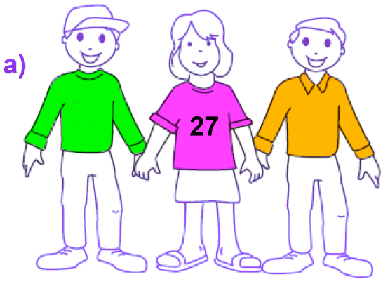 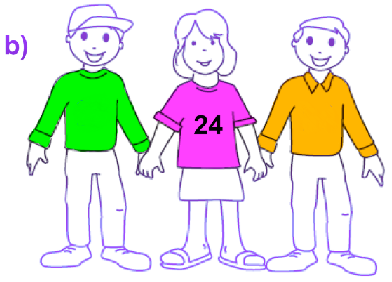 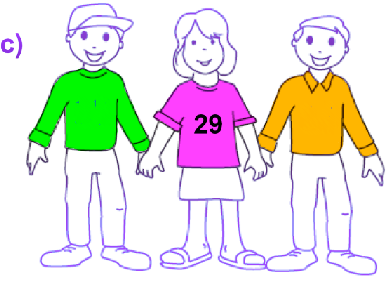 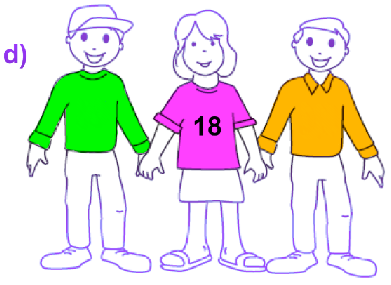 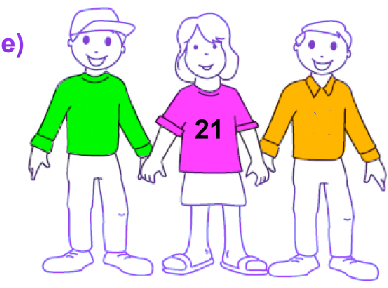 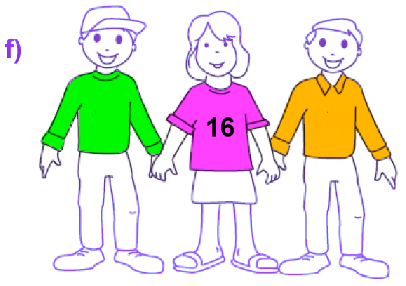 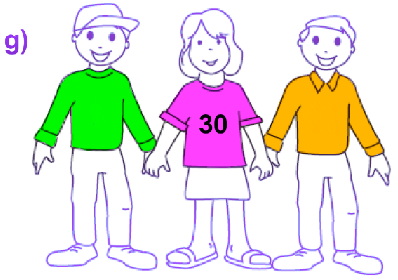 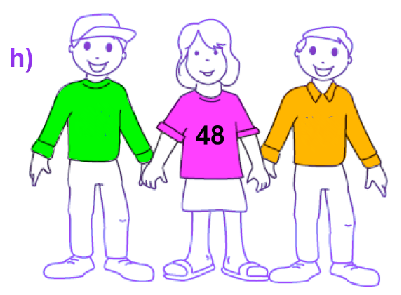 2.- Escriba en cada caso  “menor que”  o “mayor que”: (utiliza la regla numérica y así podrás recordar los números y realizar el ejercicio  )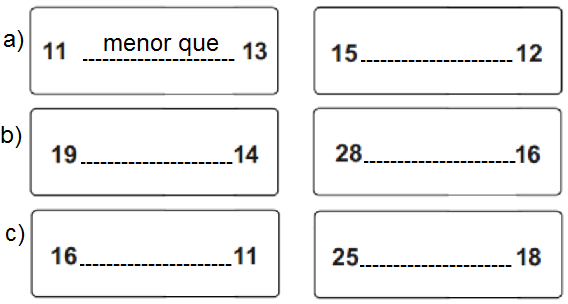 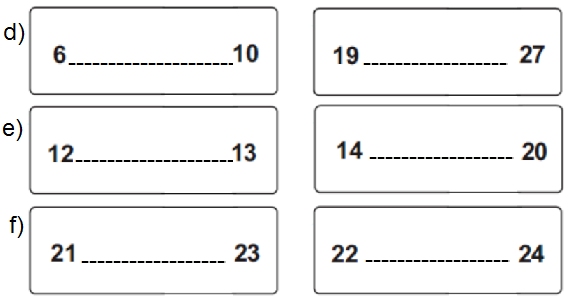 3.-En cada fila se muestra un número en el casco del bombero. Escriba un número menor (en el casco del bombero de la izquierda) y otro mayor  (en el casco del bombero de la derecha). (utiliza la regla numérica y así podrás recordar los números y realizar el problemas )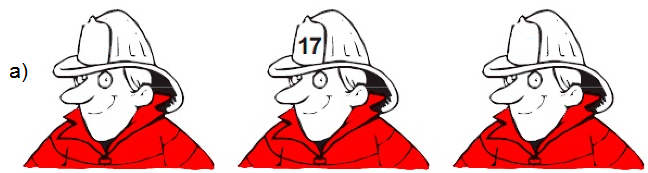 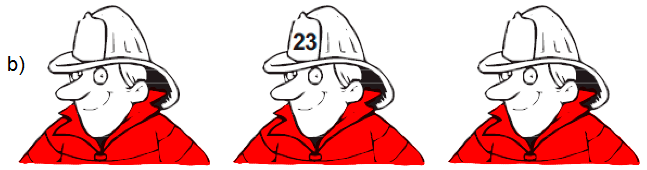 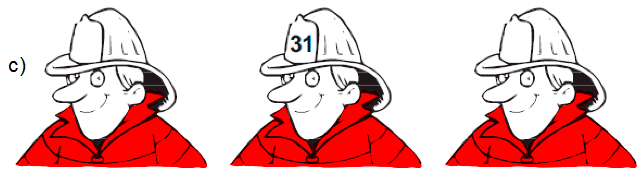 Nombre: _________________________________________________________Fecha: _________________Objetivos de Aprendizaje a desarrollar: COMPARAR NÚMEROS MENORES  A 100 123456789101112131415161718192021222324252627282930313233343536373839404142434445464748495051525354555657585960616263646566676869707172737475767778798081828384858687888990919293949596979899100